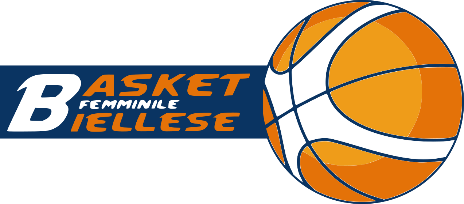 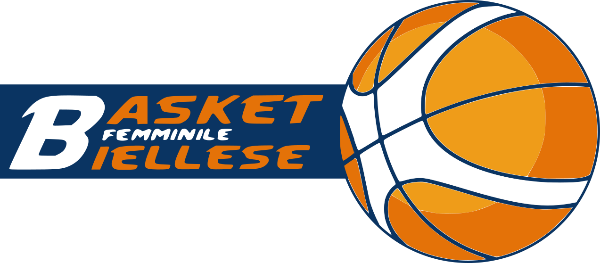 CODICE ETICOArt. 1 – PremessaL'Associazione Sportiva Dilettantistica BASKET FEMMINILE BIELLESE (di seguito l'Associazione) opera nell’ambito sportivo della pallacanestro.L'Associazione riconosce lo sport quale strumento sociale, educativo e culturale ed aderisce ai principi del Fair Play, promuovendo e garantendo un ambiente sportivo ispirato ai concetti di lealtà, correttezza, amicizia e rispetto per gli altri. L'Associazione ripudia ogni forma di discriminazione e di violenza, la corruzione, il doping e qualsiasi cosa possa arrecare danno allo sport.Art. 2 – Il Codice EticoIl Codice Etico dell’Associazione reca norme sostanziali e comportamentali che dovranno essere rispettate da tutti coloro che operano, sia su base volontaristica che professionistica, in seno all’Associazione nell’ambito delle rispettive competenze ed in relazione alla posizione ricoperta.Art. 3 – I destinatariIl presente Codice si applica ai seguenti soggetti: dirigenti;staff tecnico;atleti e chiunque svolga attività agonistica o sportiva;genitori e accompagnatori degli atleti;staff medico;collaboratori, consulenti esterni ed ogni altro soggetto che agisca nell’interesse dell’associazione; sponsor.Il Codice Etico si applica comunque a tutti i tesserati e a tutti coloro che lo sottoscrivono volontariamente.Art. 4 – Efficacia e DivulgazioneL’iscrizione all’Associazione comporta l’accettazione incondizionata del presente Codice. Copia del Codice Etico è consegnata a tutti i soggetti destinatari sopraindicati, che sono pertanto tenuti a conoscerne il contenuto, ad osservare tutte le disposizioni in esso contenute, a contribuire alla loro applicazione, nonché ad assumersi le responsabilità conseguenti alla loro violazione che costituisce grave inadempienza ed è meritevole delle sanzioni disciplinari all’uopo previste dall’Associazione. L’ignoranza del Codice Etico non può essere invocata a nessun effetto. Il Codice Etico esplica i propri effetti dal momento della sottoscrizione.Art. 5 –  L'AssociazioneL’Associazione s'impegna a:operare nel pieno rispetto dell’ordinamento giuridico e sportivo vigente e ad uniformare le proprie azioni e comportamenti ai principi di lealtà, onestà, correttezza e trasparenza in ogni aspetto riferibile alla propria attività;diffondere una sana cultura sportiva, promuovendo e garantendo un ambiente che premi sia il Fair Play che il successo agonistico.L'Associazione, inoltre, garantisce che:tutti i suoi membri con responsabilità verso bambini e giovani sono qualificati per guidare, formare, educare ed allenare le diverse fasce di età;la salute, la sicurezza ed il benessere psico-fisico degli atleti, con particolare riferimento ai bambini e giovani, assumono un ruolo primario e quindi l’impegno sportivo ed agonistico richiesto, in relazione all’età, è adeguato alle condizioni fisiche ed al livello di preparazione e qualificazione raggiunto.Art. 6 –  I DirigentiI dirigenti dell’Associazione s'impegnano a:adeguare il proprio operato ai principi del presente Codice Etico; rispettare le leggi ed applicare tutte le norme di buona gestione delle attività sociali e delle risorse umane;adottare sempre le migliori pratiche disponibili e stimolare al miglioramento continuo tutti i collaboratori;rifiutare ogni forma di corruzione/concussione.Inoltre i dirigenti, in qualità di garanti del Codice Etico, hanno il compito di:divulgare il presente Codice e vigilare sul rispetto delle norme in esso previste;pronunciarsi sulle violazioni ed adottare eventuali azioni disciplinari;esprimere pareri in merito a scelte di politica societaria al fine di garantirne la coerenza con le disposizioni del Codice Etico;procedere alla periodica revisione del Codice.Art. 7 – Lo Staff TecnicoGli allenatori e gli istruttori devono tenere un comportamento esemplare che costituisca unmodello positivo sia nell’ambito sportivo che educativo, e devono  trasmettere ai propri atleti valori come rispetto, sportività, civiltà ed integrità che vanno al di là del singolo risultato sportivo e che sono il fondamento stesso dello Sport. A tale scopo gli allenatori e gli istruttori s'impegnano a:comportarsi sempre secondo i principi di lealtà e correttezza;promuovere lo sport e le sue regole esaltandone i valori etici, umani ed il Fair Play;non premiare comportamenti sleali, ma condannarli applicando sanzioni appropriate;rispettare gli ufficiali e i giudici di gara nella certezza che ogni decisione è presa in buona fede ed obiettivamente;rispettare tutti gli atleti, sia della squadra propria che di quelle avversarie, evitando atteggiamenti, frasi o gesti che possano offenderli;agire in modo responsabile sotto il profilo pedagogico ed educativo, educando gli atleti all’autonomia, all'autoresponsabilità, ad un comportamento socialmente positivo e leale;creare un’atmosfera e un ambiente piacevoli, anteponendo il benessere psico-fisico degli atleti al successo agonistico;trovare soluzioni aperte e giuste in caso di conflitti;sostenere e partecipare ad ogni iniziativa societaria volta alla promozione dello sport, dei suoi valori e principi etici, o comunque con finalità di carattere sociale ed educativo.Art. 8 –  Gli AtletiGli atleti e tutti i praticanti attività sportiva devono  perseguire il risultato sportivo ed il proprio successo personale nel rispetto dei principi previsti dal presente Codice Etico. Pertanto gli atleti, consapevoli che il loro comportamento contribuisce a mantenere alto il valore dello Sport, s'impegnano a:onorare lo sport e le sue regole attraverso una competizione corretta, giocando al meglio delle proprie possibilità e condizioni psico-fisiche, e comportandosi sempre secondo i principi di lealtà e correttezza;rifiutare ogni forma di doping;rispettare i compagni di squadra, lo staff tecnico e quello medico;rispettare gli avversari e i giudici, sicuri che le decisioni di questi ultimi sono sempre prese in buona fede ed obiettivamente;tenere un comportamento esemplare e usare sempre un linguaggio appropriato ed educato.Art. 9 –  I Genitori degli AtletiI genitori  e gli accompagnatori degli atleti, durante gli allenamenti e soprattutto durante le gare sportive, devono tenere una condotta ispirata alla convivenza civile, al rispetto dell’avversario ed alla condivisione dello spirito del gioco. Pertanto i genitori e gli accompagnatori s'impegnano a:non esercitare pressioni psicologiche eccessive sugli atleti per il perseguimento dei soli risultati sportivi;accettare e rispettare le decisioni dello staff tecnico evitando qualunque forma di interferenza nelle loro scelte;astenersi da atteggiamenti, frasi o gesti che possano offendere gli atleti in campo e gli allenatori;incoraggiare la lealtà sportiva manifestando un sostegno positivo verso tutti gli atleti, sia della propria squadra che delle squadre avversarie, e mantenendo un comportamento responsabile verso i sostenitori delle squadre avversarie;rispettare gli ufficiali e i giudici di gara nella certezza che ogni decisione è presa in buona fede ed obiettivamente.Art. 10 –  Lo Staff MedicoLo staff medico si impegna a :vigilare sulla salute degli atleti, garantendo assistenza e buona cura, utilizzando metodi non aggressivi per l’organismo e facendosi carico nel contempo di una penetrante azione educativa;garantire che la salute e il benessere psico-fisico degli atleti venga prima di qualsiasi altra considerazione;valorizzare le naturali potenzialità fisiche e le qualità morali degli atleti;non somministrare sostanze alteranti o dopanti.Art. 11 –   Azioni DisciplinariEventuali violazioni del presente Codice Etico da parte di chiunque saranno valutati dal Consiglio Direttivo / Comitato dei Garanti, che avrà il compito di verificare la notizia e quindi ascolterà le testimonianze di tutte le parti in causa. Nel caso di accertamento delle violazioni, il Consiglio Direttivo / Comitato dei Garanti deciderà l'azione disciplinare da intraprendere.Le azioni disciplinari possibili sono le seguenti:richiamo verbale non ufficiale, nei casi  di mancanze di minore entità (*);richiamo ufficiale verbale o scritto, nei casi di ripetute trasgressioni non gravi;sospensione dall’attività per un periodo di tempo, nei casi di gravi violazioni delle norme e/o reiterate ammonizioni;espulsione dall'Associazione, nei casi di gravi violazioni delle norme e/o comportamenti incompatibili con i valori e i principi del Codice etico.Ogni tipo di decisione adottata deve essere comunicata al diretto interessato.(*) a questa sanzione possono fare ricorso direttamente, senza ricorrere all'intervento del Consiglio Direttivo / Comitato dei Garanti, anche gli allenatori o dirigenti in virtù del ruolo che a loro viene riconosciuto di educatori e di esempio per i più giovani.Basket Femminile Biellese - 2017MODULO D’ISCRIZIONESTAGIONE SPORTIVA 2018/2019Il/la sottoscritto/a (genitore) _______________________________________________________________chiede l’iscrizione ai corsi di basket/minibasketdell’A.S.D. Basket Femminile Biellese percognome e nome atleta ___________________________________________________________________ data di nascita ___________________ luogo di nascita __________________________________________ residente in (comune/prov) _______________________________________________ cap _____________ in via __________________________________________________________________________________ codice fiscale __________________________________________ cittadinanza _____________________ tel. atleta ___________________________ e-mail atleta _________________________________________ scuola frequentata ____________________________________________________ classe _____________ giorni/ore rientri pomeridiani _______________________________________________________________ sabati mattina liberi (indicare si/no) _____ altre attività sportive svolte: _______________________________________________________________ _______________________________________________________________________________________ autorizzail tesseramento del proprio/a figlio/a alla Federazione Italiana Pallacanestro;il proprio/a figlio/a a frequentare le lezioni settimanali, impegnandosi  a partecipare ai Trofei/Campionati/Manifestazioni organizzati sia nell’ambito della F.I.P. sia da altre Associazioni Sportive, comprese le trasferte fuori sede con mezzi privati o pubblici;acconsenteal trattamento de dati personali, propri e del/la proprio/a figlio/a, per l’espletamento di tutte le attività strumentali alla realizzazione delle finalità istituzionali, compresa la diffusione, anche a mezzo stampa, televisione ed internet, delle informazioni relative alle competizioni organizzate e agli esiti delle stesse. Acconsente altresì al trattamento ed alla pubblicazione, per i suoi fini istituzionali, di fotografie ed immagini;ai sensi e nel rispetto degli art.130 e 133 del D.LGS 196/2003, a ricevere comunicazioni in forma elettronica;dichiarache il/la proprio/a figlio/a è esente da malattie controindicate alla pratica ludico-sportiva sopra richiesta;di aver preso visione del codice etico e comportamentale della società e di rispettare tale direttiva;di essere a conoscenza della legge n° 196 del 2003 (privacy) e di accentarne i termini;essere a conoscenza che per l’Iscrizione è obbligatoria la presentazione in originale del Certificato Medico di Idoneità o Certificato di Visita Medico Sportivo per la pratica di attività agonistica;garantiscedi versare l’eventuale quota di iscrizione concordata nei tempi e dei modi indicati dall’associazione chiedendo che la ricevuta per la detrazione fiscale sia intestata:cognome e nome _____________________________________________________________________ codice fiscale _____________________________________________________di avvisare per tempo in caso di eventuali impegni già programmati che impediscono il regolare svolgimento delle attività della società (vacanze, settimane bianche, impegni religiosi, assenze preventivate).Dati dei genitori/tutoriPadre – Nome e Cognome ________________________________________________________________Data e Luogo di nascita ___________________________________________________________________Telefono ____________________ e-mail ____________________________________Madre  - Nome e Cognome ________________________________________________________________Data e luogo di nascita ____________________________________________________________________Telefono ___________________ e-mail _____________________________________E-mail a cui inviare le comunicazioni _________________________________________________________Informativa sul trattamento dei dati personali(art. 23 DLgs n. 196/2003 "Codice in materia di protezione dei dati personali")Gentile Signore/a, la presente informativa Le viene fornita, ai sensi del Codice in materia di protezione dei dati personali, da A.S.D. Basket Femminile Biellese quale Titolare del trattamento dei dati personali. I dati personali, indicati nel “Modulo Iscrizione", possono essere trattati con strumenti elettronici, oltre che conservati su supporto cartaceo, per le seguenti finalità. 1) esecuzione obblighi contrattuali relativi al corso di basket/minibasket, ivi compresa la comunicazione, per ragioni organizzative, a compagnie di assicurazione, oltre che a poste/corrieri. Per queste finalità non occorre il consenso al trattamento (art. 24 DLgs n. 196/2003). eccezion fatta per il necessario consenso al trattamento di alcune informazioni sanitarie (certificati). La mancanza di alcuni dati e/o la mancanza di consenso al trattamento dei dati sanitari può precludere la partecipazione al corso. 2) Iniziative promozionali, annunci di nuovi prodotti, servizi e offerte, attività di marketing, test tecnici/motori/condizionali da parte del Titolare del trattamento. Per queste finalità è indispensabile il consenso al trattamento, che potrà comunque essere revocato in ogni momento scrivendo al Titolare del trattamento anche a mezzo e-mail. Il mancato consenso non ha conseguenze sulla partecipazione al corso. 3) Comunicazione, anche delle immagini dei partecipanti al corso, a soggetti terzi, tra cui società incaricate, società sponsor e licenziatari per iniziative promozionali, iniziative commerciali e ricerche di mercato. Per queste finalità è indispensabile il consenso al trattamento. Il mancato consenso non ha conseguenze sulla partecipazione al corso. 4) Realizzazione di prodotti cartacei, prodotti digitali audio video e siti Internet, con scopo informativo e pubblicitario, contenenti anche immagini dei partecipanti al corso. Per queste finalità è indispensabile il consenso al trattamento. Il mancato consenso non ha conseguenze sulla partecipazione al corso, precludendo solo la raccolta e l'utilizzo delle immagini ai fini indicati. In qualsiasi momento, ai sensi dell'art. 7 e ss. del DLgs n. 196/2003. Lei potrà verificare i dati personali ed eventualmente farli correggere, aggiornare o cancellare, o esercitare gli altri diritti riconosciuti per legge, scrivendo o contattando il Titolare del trattamento.CONSENSO SUL TRATTAMENTO DEI DATI PERSONALI(art. 23 DLgs n. 196/2003 "Codice in materia di protezione dei dati personali")1. Esprime il consenso al trattamento di alcune informazioni sanitarie (certificati) ai fini indicati nella informativa	 SI 	NO2. Esprime il consenso al trattamento per iniziative promozionali, annunci di nuovi prodotti, servizi e offerte, attività di marketing, test tecnici/motori/condizionalida parte del Titolare del trattamento	 SI 	NO3. Esprime il consenso alla comunicazione dei dati, ivi comprese le immagini (foto,video) tratte dal corso a soggetti terzi, tra cui società incaricate, società sponsor e licenziatari, per iniziative promozionali, iniziative commerciali. 	 SI 	NO4. Esprime il consenso all'utilizzo di immagini (foto, video) tratte dal corso da parte del Titolare del trattamento per la realizzazione di prodotti cartacei, prodotti digitali audio e video e siti Internet con scopo informativo e pubblicitario. 	 SI 	NOEventuali comunicazioni_______________________________________________________________________________________________________________________________________________________________________________________________________________________________________________________________________________________________________________________________________________________________________________________________________________________________________________________________________________________________________________________________________________________________________________________________________________________________________________________________________________________________________________________________________________________________________________________________________________Luogo e data ____________________________  Firma del genitore _______________________________ATTENZIONE: Allegare copia di documento di identità e codice fiscale del genitore e del minore